Spelling To continue...Please ask someone to test you on these spelling words, print a copy of the image (if possible) and colour in those words that you can spell correctly.  Revise the words that you make mistakes on  - focusing on 6 at a time so that it is managable. Repeat this for the rst of this week and next week. You can find this sheet athttps://www.twinkl.co.uk/resource/t-l-647-year-3-and-4-common-exception-words-colouring-fish-activity-sheet-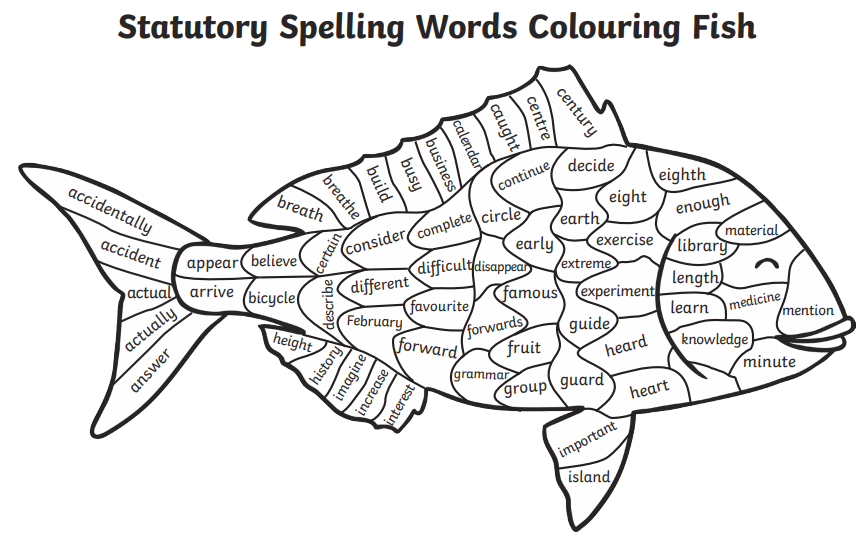 English Please complete the SPAG.com activities set.Maths Please complete the Mathletics activities set.Reading Read for at least 15 minutes and record this in your record.Transition activityLooking forward letterWrite a letter to your future self.Include your hopes, dreams, aspirations and goals for the year ahead.Give the letter to your new teacher. These will be opened at the end of the academic year.